Serenity Site Implementation Specification Serenity Site Implementation Specification	1Version History	2Access Information	2How To Read This Document	3Definitions	3Schema Mapping Example	3Schema – Detail Page (Example)	4Site Implementation Overview	5Page Types	5Components	5Site Functional Requirements	5Custom Application Development	5Application Functionality	5Navigation Exports	5XHTML Compliance and Cross-Browser Compatibility	8Custom Scripts	8Page Types	9Home	9Desktop Design - Home	9Notes & Requirements	9Page Builder	9Schema - Home	10Blog Detail	11Desktop Design – Blog Detail	11Notes & Requirements	11Schema – Blog Detail	11Components	13General Components	13Slide Component	13Row - Features	13Feature	14Row – Recent Items	15Row - CTA	16Row - WYSIWYG	16Component Name	17Presentation Components	18Component Name	18Control Components	19Search Engine Optimization	19Section Control Component	20Site Control Component	20Presentation Content Units	21Field Content Units	21Version History1.0	01/23/2019	Notes for internal review2.0	04/22/2019	Changed to Section Control components for all page types.Access InformationDesign Templates: Provided by <design company>Dev Site: trainer.ingeniuxondemand.us/serenityHow To Read This DocumentDefinitionsTemplate: See Page Type below.Page Type: Page Types are the functional equivalent of templates in the Ingeniux CMS.  They define the various content types that can be displayed on any given page in your site.  Because Ingeniux is an XML-based system, the content itself is separate from the display, and any given content type has the potential to be displayed in multiple ways – on a web browser, a mobile device, or even rendered as a PDF file.  Because of this, page types in Ingeniux CMS are very flexible, and one page type can often handle a number of different display requirements.Component: Components are pieces of reusable content that are inserted into pages.  For example, making an advertisement a component and inserting it into various pages designed for it will allow that same ad to appear throughout the site. This allows you to change content in one place, and have the result broadcast throughout the rest of your site where it is used.Schema: A schema defines what elements on a defined page type or component are exposed in the CMS so they can be modified by the user.   Each field described will be rendered on the Edit Form in the Ingeniux CMS.Yellow Highlights: Items highlighted in yellow are open questions addressed to you (the customer) that need to be answered as we proceed.Teal Highlights: Items highlighted in teal are comments addressed internally for Ingeniux developers, usually referring to specific ways to implement the features of the site. These will be removed from the final draft of the specification.Schema Mapping ExampleThe example below shows how a schema for a Page Type or Component in this specification will map to the Edit Form of the Ingeniux CMS. Each row in the table defines each field in the page.  The columns are defined as follows:Label: Lists what the title of the field is on the Edit Form.Element Type: Lists which element type will be used to store the content.Notes: Any extra information about the element and its function.Box #: Indicates which number in the box outs the individual field corresponds to.R/H/RO: This notes whether the field is Required, Hidden and Read Only.  If a field is Required, it must be filled in before a check in (new version) of a page can occur. If a field is Hidden, only Administrators can see the element on the Edit Form.  If a field is Read Only, the field will be visible, but grayed out and unable to be modified.The table below is how the schema is defined in this specification:Schema – Detail Page (Example)Which will look like this in the Ingeniux CMS: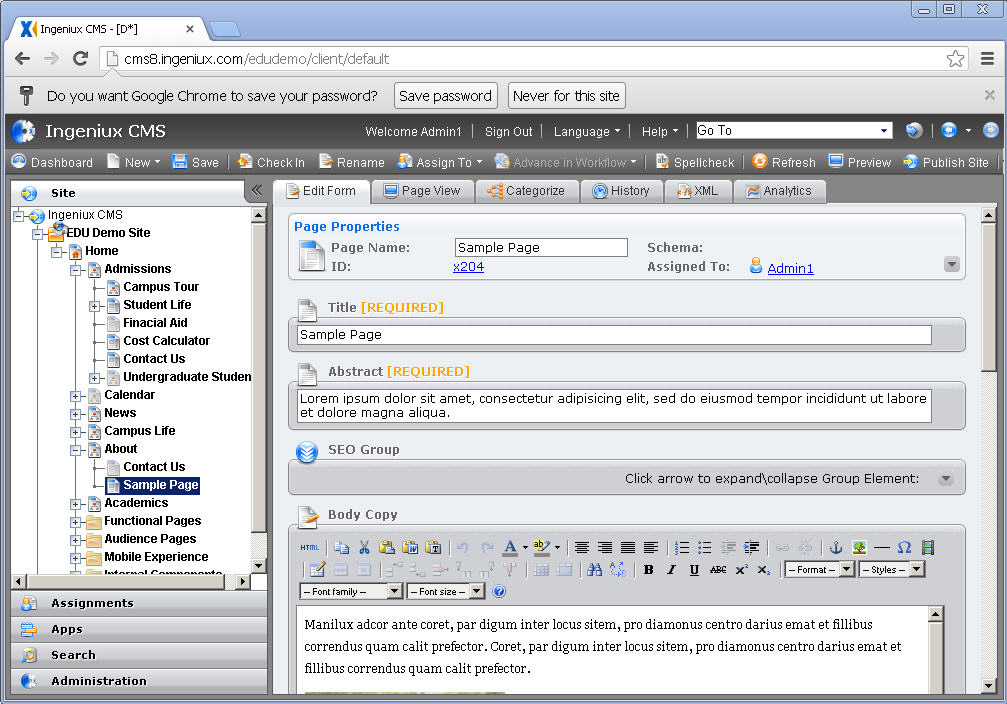 Site Implementation OverviewThis section defines the site implementation scope of work and requirements for <customer name>.  Site implementation will consist of:Creation of up to X responsive Page Types in Ingeniux CMS.  The initial scope of work defined the following page types outlined below.Components as required to complete the specified Page Types.Page Types required for this site implementation include:Page TypesHomeBlog IndexBlog DetailComponentsSEOSite ControlSite Functional RequirementsCustom Application Development<Describe custom API development here>Application FunctionalitySearch integration – use Lucene SearchPrint-this-Page – CSS for Print FunctionalitySocial Sharing – Using ???Navigation ExportsThis site will require the following global exports to function. Global exports are created and managed in Administration > System Options > Publishing > Navigation Exports. Deleting these exports or changing the field names that they point to could cause issues with display of content in the site.TitleAbstractThumbnail ImageXHTML Compliance and Cross-Browser CompatibilityIngeniux will use W3C-standard HTML that meets accessibility compliance requirements.Ingeniux will provide cross-browser display for Firefox current version, Safari current version, IE 8 and above, and Chrome current version. Alt-text shall be used for all images throughout the site. Custom ScriptsFields will be placed in the site control and section controls for providing IDs for standard analytics systems including Google Analytics, Google Web Master tools and Bing Web Master tools. Custom script fields are also present for inserting scripts into the header or footer of every page in the site.Each page type will also include fields for adding custom scripts to the header or footer of individual pages.Page TypesHomeDesktop Design - Home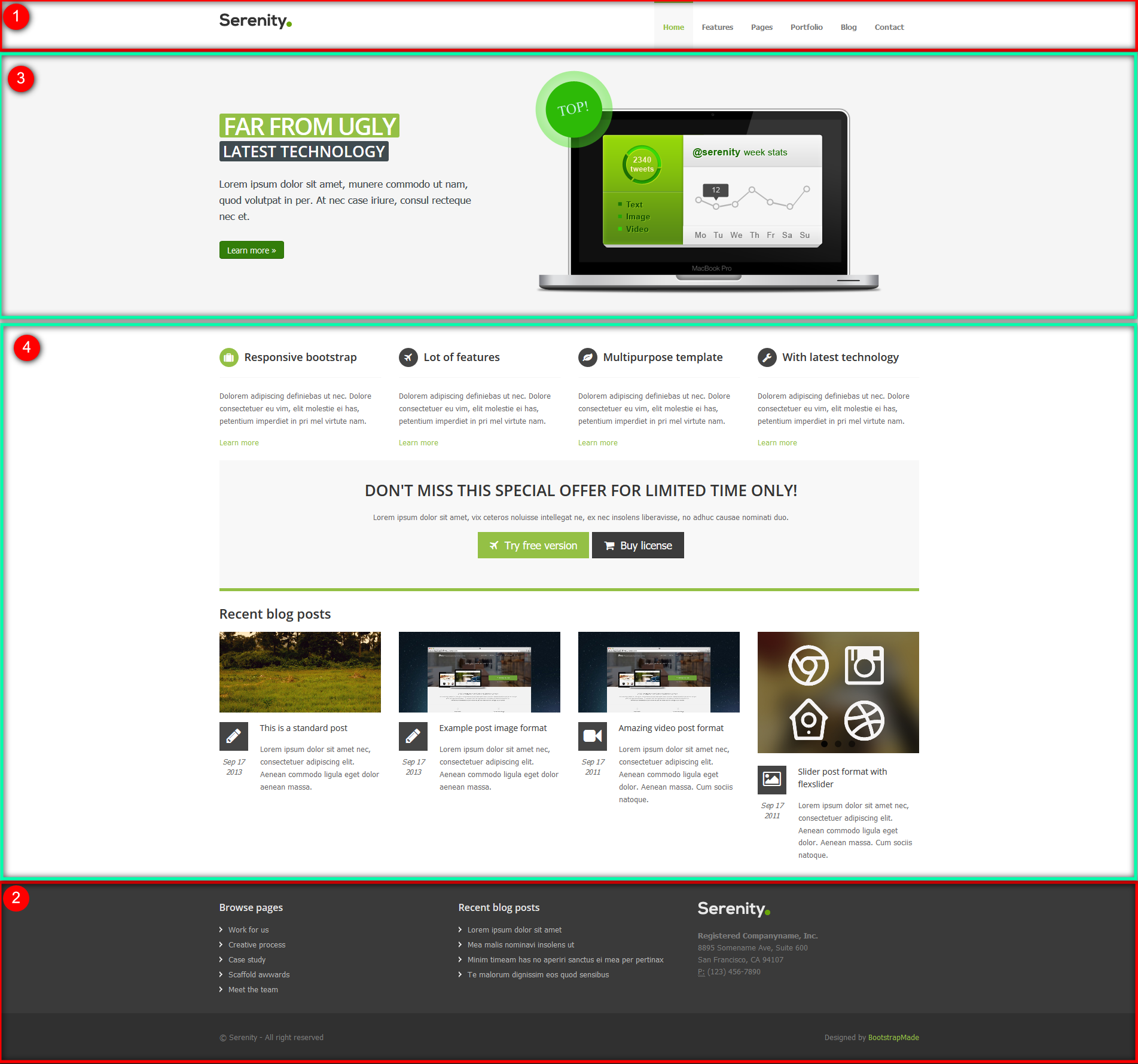 Notes & Requirements<Notes specific to this item go here> Page BuilderBoxout #X will allow presentation targeting for changing the layout.Allowed Presentation Content UnitsSlideshow Component, All Field Content UnitsSchema - HomeSectionDesktop Design – Section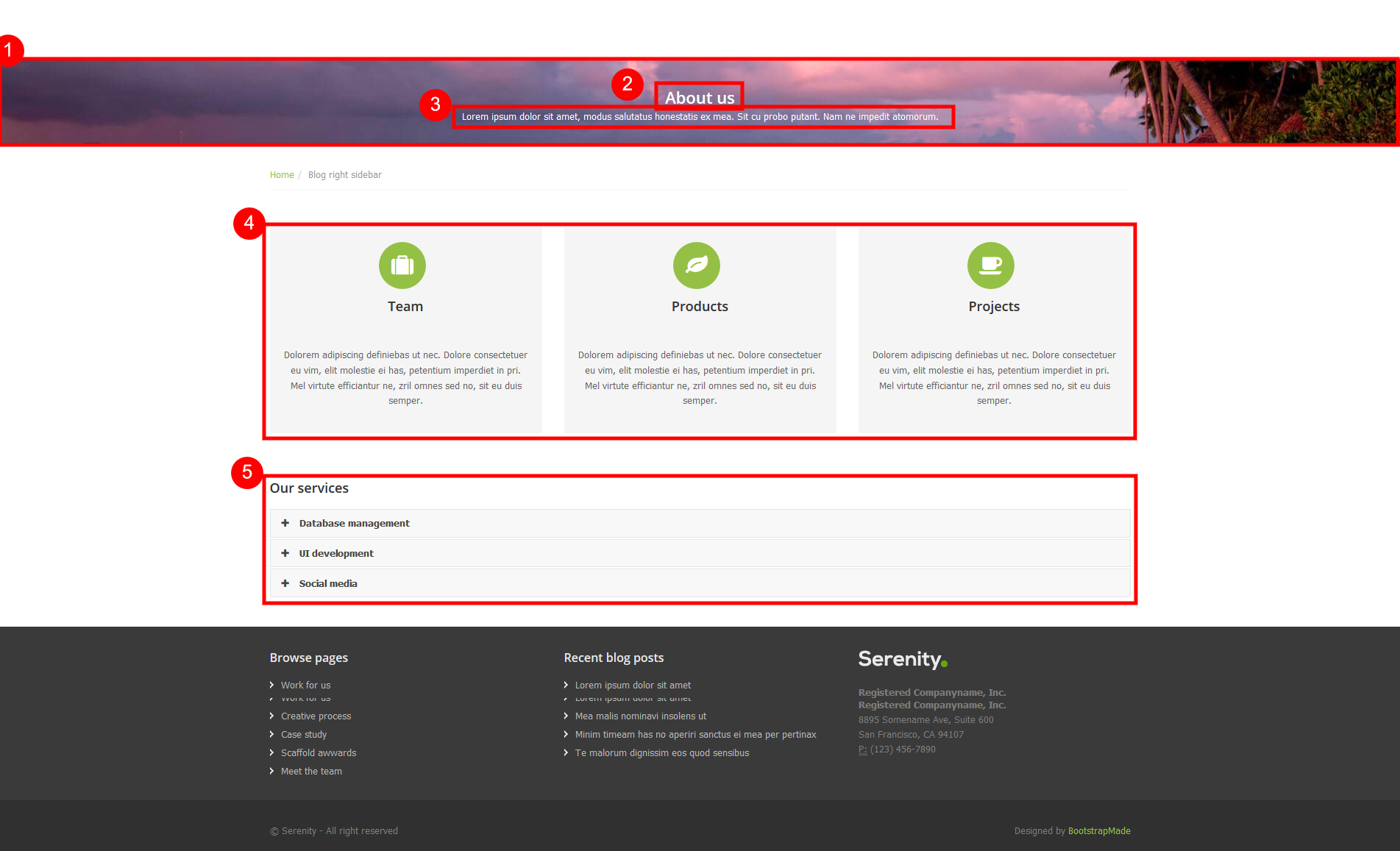 Notes & RequirementsSchema – SectionDetail PageDesktop Design – Detail Page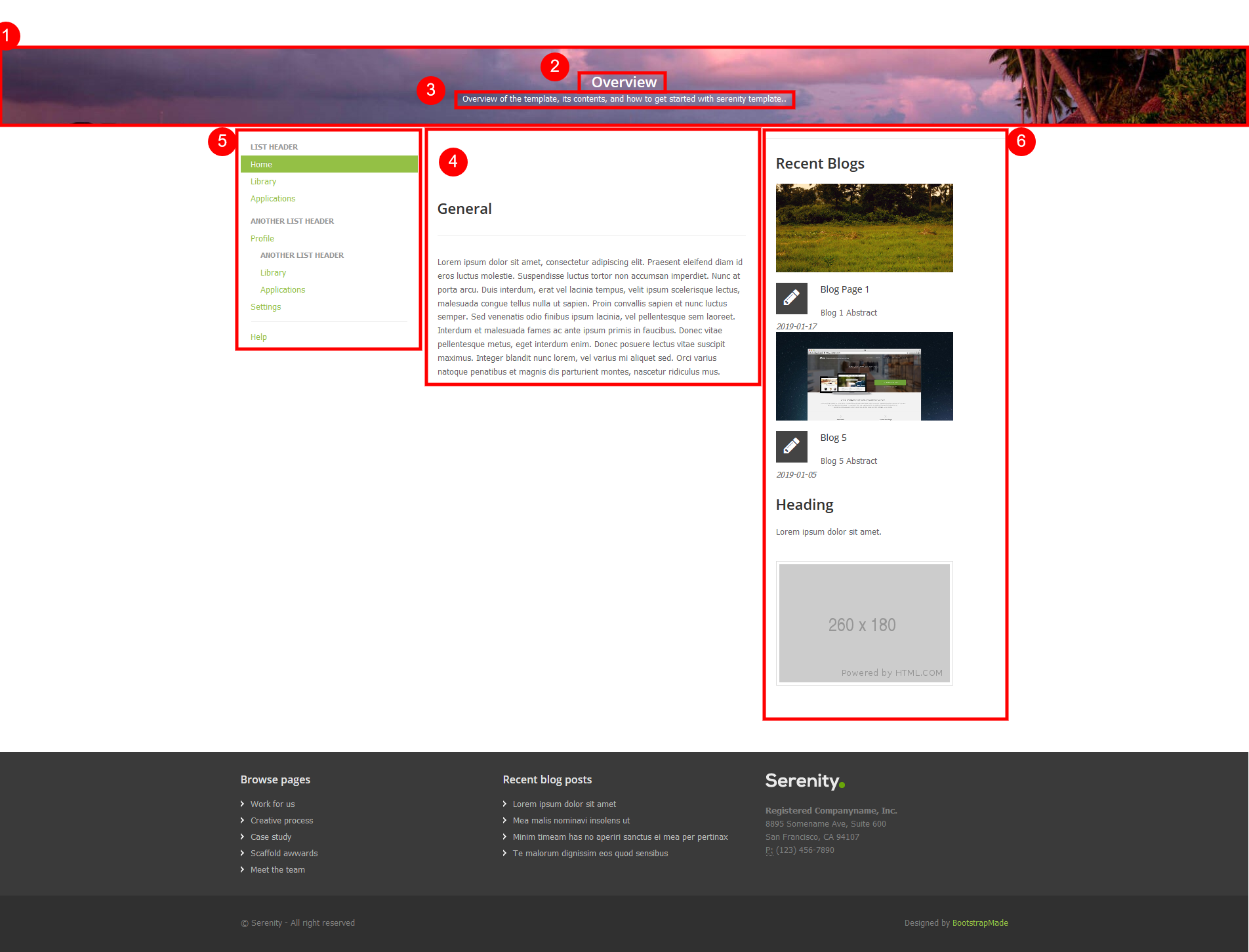 Notes & RequirementsThese should appear in the site below Section pages, or in folders under the home page for specific purposes such as Terms of Service and Privacy Policy.Usually used when a more specific page type doesn’t fit the need.Can be nested up to 2 levels deep under a page that starts a section in a section control and still appear in left navigation.Schema – Detail PageBlog IndexDesktop Design – Blog Index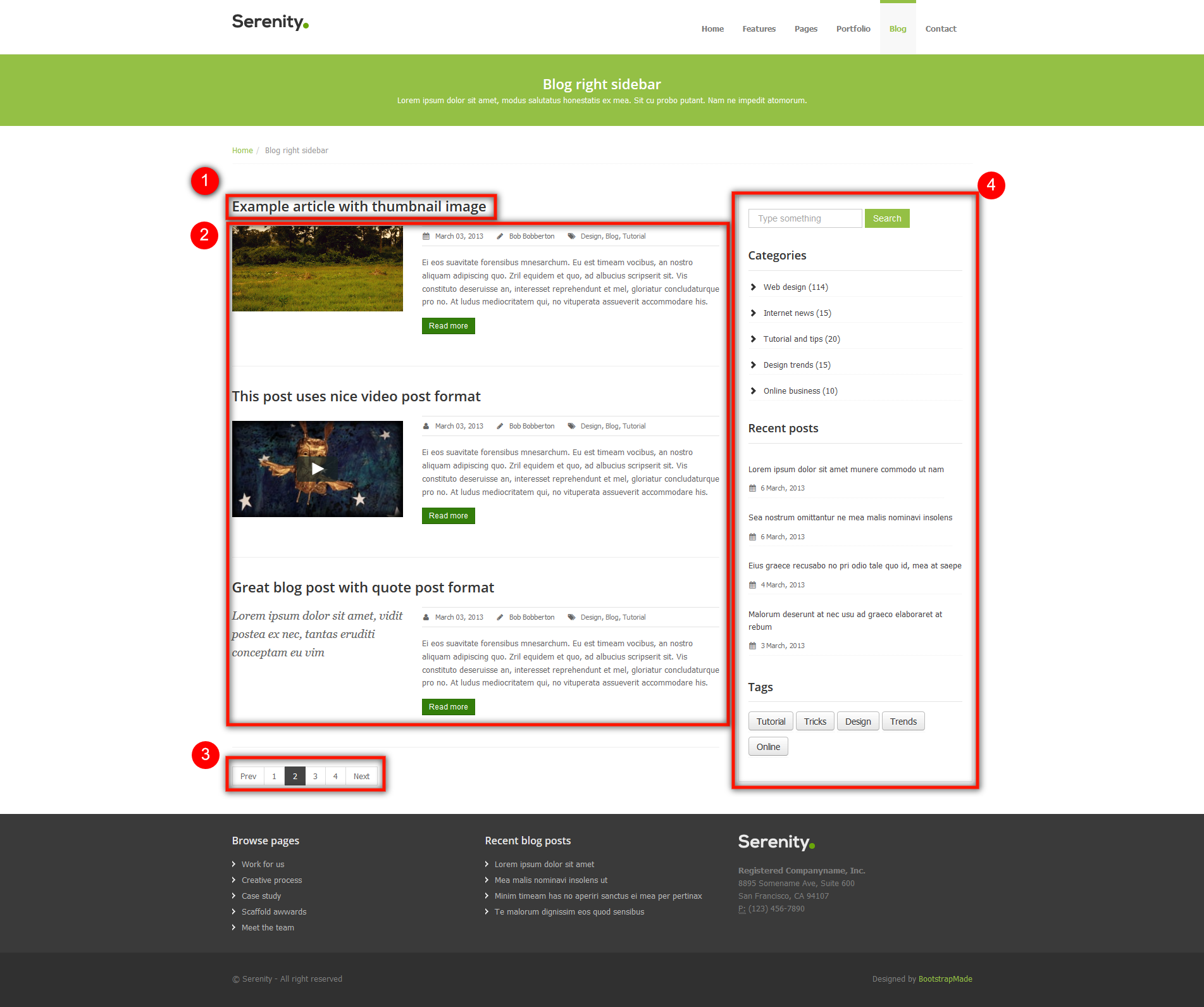 Notes & RequirementsBlog Index pages can be indexed by other blog index pages so have all applicable meta data. Schema – Blog IndexBlog DetailDesktop Design – Blog Detail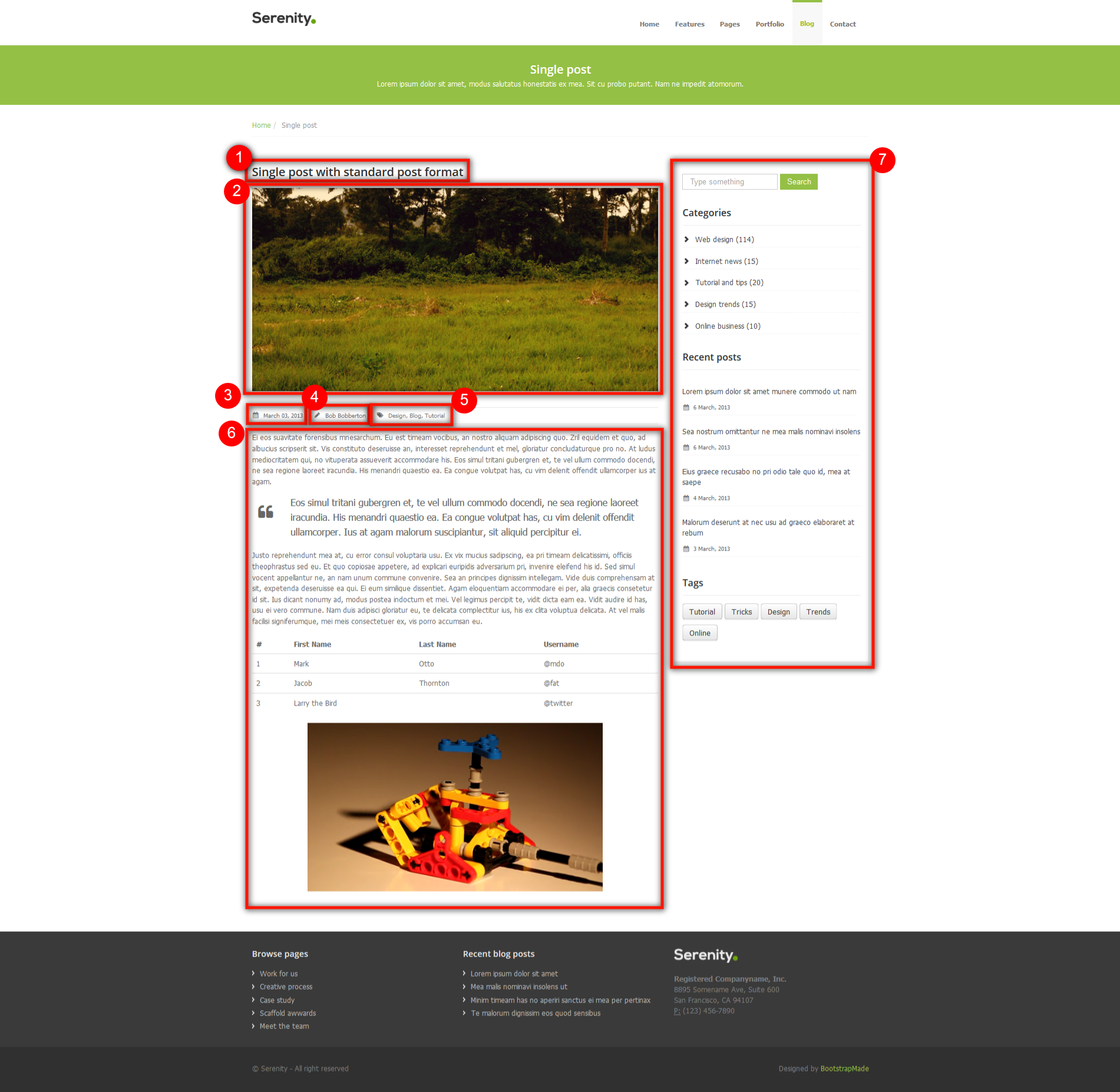 Notes & RequirementsBlog detail pages will appear in folder structures for organization by year and month.Blog detail pages always appear under a blog index page type in the IA. Number 5 in the design boxout does not have any fields on the page to control its display. Categories are matched up against a taxonomy navigation in the Site Control (Blog Categories), all such categories applied to the page that appear display here in alphabetical order.Schema – Blog DetailSearch ListingDesktop Design – Search Listing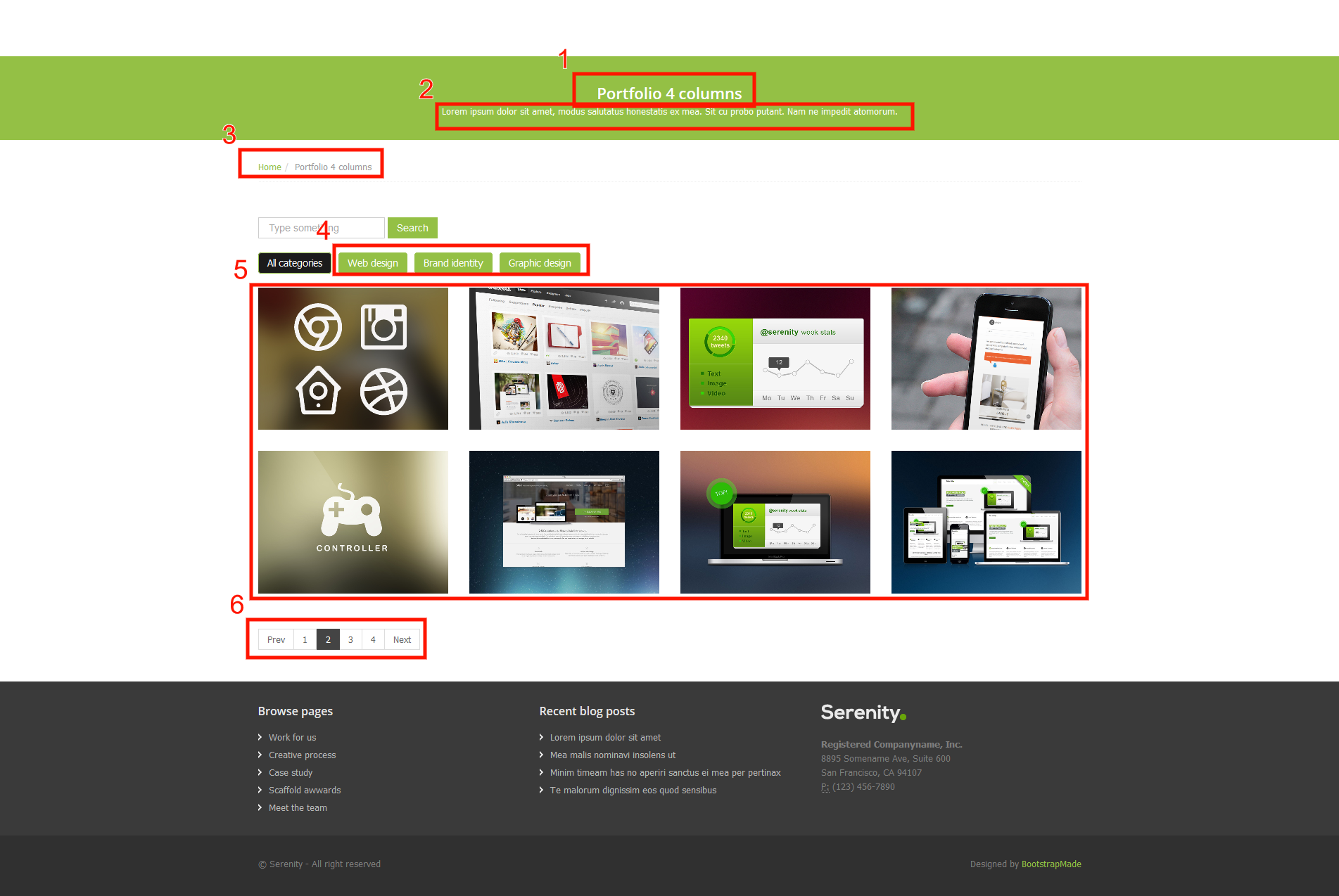 Notes & Requirements This is just the template from which all pages will start to be built as schemas.Schema – Search ListingPortfolio DetailDesktop Design – Portfolio Detail	N/ANotes & Requirements This is just the template from which all pages will start to be built as schemas.Schema – Portfolio DetailSearch ResultsDesktop Design – Search Results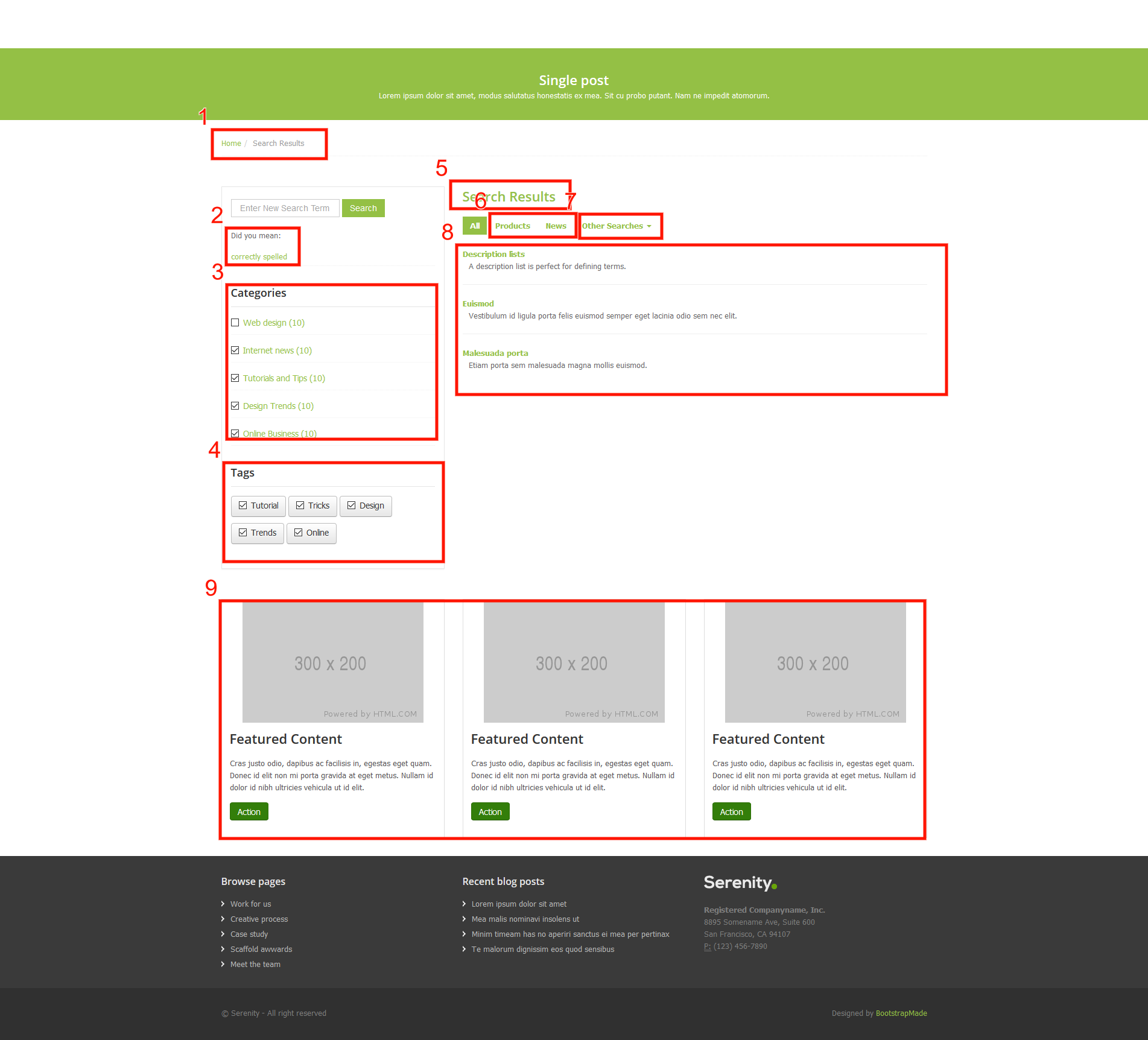 Notes & Requirements This is the search results page for the entire site. Most likely only one instance of this page will be made from the schema.Schema – Search ResultsPage StarterDesktop Design – Page Starter	N/ANotes & Requirements This is just the template from which all pages will start to be built as schemas.Schema – Page StarterComponentsGeneral ComponentsSlide ComponentDesign – Slide Component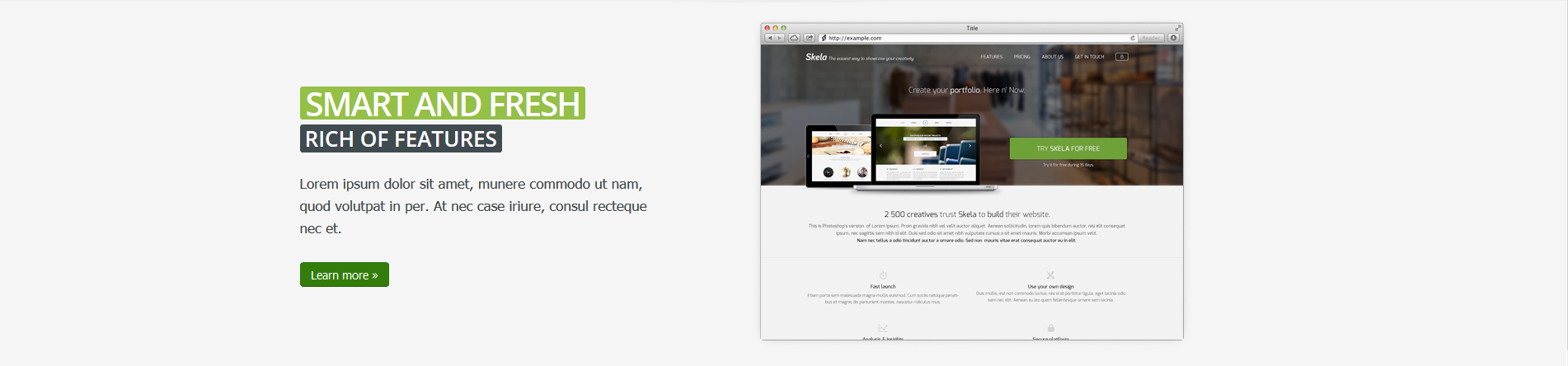 Notes & Requirements<Notes specific to this item go here>Used In:HomeSchema – Slide ComponentRow – Accordion MenuDesign – Row – Accordion Menu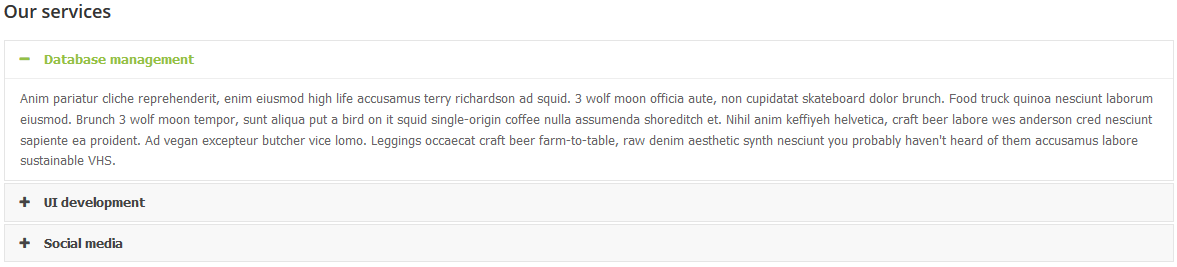 Notes & RequirementsEmbedding this item can get bulky, since it has subcomponents in a list.Used In:SectionSchema – Row – Accordion MenuRow – Accordion ItemDesign –Accordion Item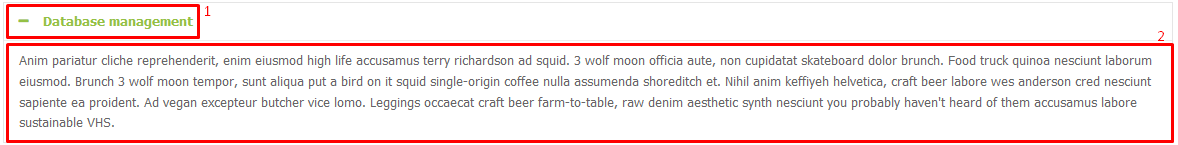 Notes & Requirements This component should probably be embedded into the Accordion Menu.Used In:Accordion MenuSchema – Accordion ItemRow - FeaturesDesign – Row – Features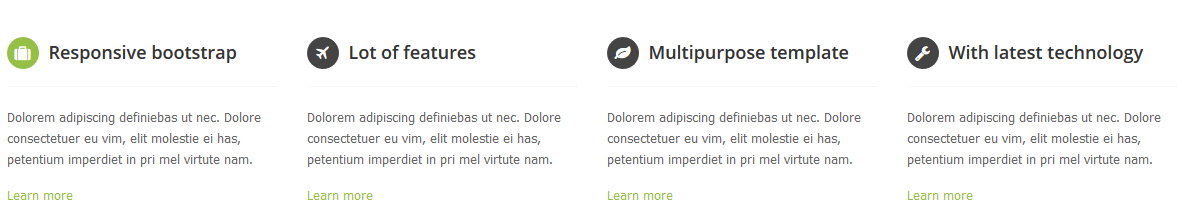 Notes & Requirements<Notes specific to this item go here>Used In:HomeSchema – Row - FeaturesFeatureDesign – FeatureNotes & RequirementsEach component is an individual feature in the Row – Features component. Should probably be embedded to save confusion and unnecessary xID incrementation. Used In:Row - FeaturesSchema – FeatureRow – Editorial ItemsDesign – Row – Editorial Items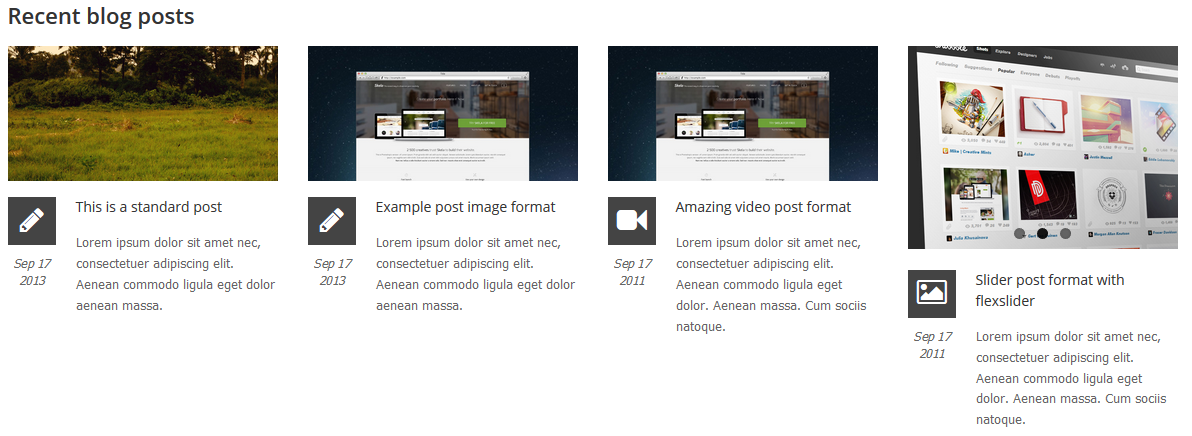 Notes & RequirementsUsed when a list of items inside the CMS needs to be featured in a manually ordered fashion.Used In:HomeSchema – Row - Editorial ItemsRow – Recent ItemsDesign – Row - Recent ItemsNotes & RequirementsShows the 4 most recent items that appear in the navigation, ordered by publication date.Used In:HomeSchema – Row - Recent ItemsRow - CTADesign – Row – CTA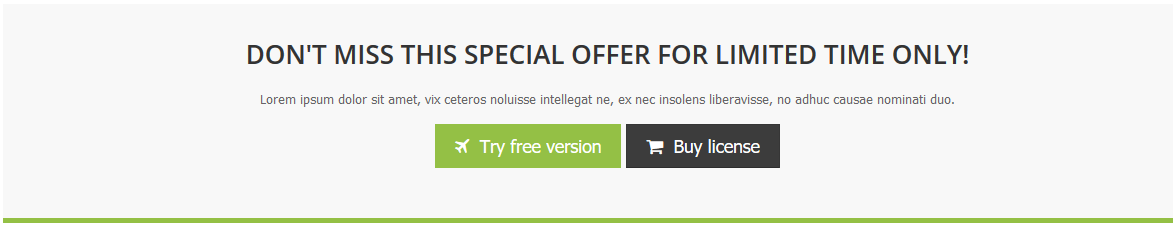 Notes & Requirements<Notes specific to this item go here>Used In:HomeSchema – Row - CTARow - BlockquoteDesign – Row – Blockquote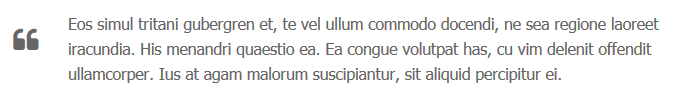 Notes & Requirements <notes>Used In:<Link to schemas that accept this component>Schema – Row - BlockquoteRow – Image and LinkDesign – Row – Image and Link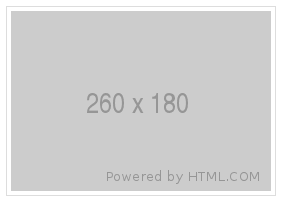 Notes & Requirements<Notes specific to this item go here>Used In:HomeSchema – Row – Image and LinkRow - TableDesign – Row – TableN/ANotes & Requirements Create instances of this component with properly formatted tables for embedding.Used In:<Link to schemas that accept this component>Schema – Row - TableTag ListDesign – Tag ListNotes & Requirements<Notes specific to this item go here>Used In:Blog Index, Blog DetailSchema – Tag ListRow – VideoDesign – Row – VideoN/ANotes & Requirements Be sure to wrap in div with class of row.Used In:<Link to schemas that accept this component>Schema – Row - VideoRow - WYSIWYGDesign – Row – WYSIWYGN/ANotes & Requirements Be sure to wrap in div with class of row.Used In:<Link to schemas that accept this component>Schema – Row - WYSIWYGVirtual Link ComponentDesign – Virtual Link ComponentNotes & RequirementsThis component is used to place a link into a navigation where a page normally would be. This can be used to link to internal pages, external pages, or documents. Can also be pulled in through taxonomy.Used In:Navigations, Feature AreasSchema – Virtual Link ComponentComponent NameDesign – Component NameNotes & Requirements<Notes specific to this item go here>Used In:HomeSchema – Component NamePresentation ComponentsComponent NameDesign – Component NameNotes & Requirements<Notes specific to this item go here>Used In:<Link to schemas that accept this component>Schema – Component NameControl ComponentsSEONotes & RequirementsEach page type will include a pre-embedded component with the same SEO and Social Sharing fields. Embedding will be lockedIn addition, a Default Twitter Site and Default Sharing Image will be set in the Site Control.Section ControlDesign – Section Control<May want one design per responsive level.>Notes & RequirementsDefaulted to be placed in automatically by xID. Uses a custom hook to automatically inherit the section control from the nearest parent in the site tree upon page creation. If no section control can be found on a parent, this will use the section control that is being used on the home page. If that is blank, the section control won’t populate and the page will have no site control content to display and may error.Used In:All Page Types. Schema – Section ControlSite Control ComponentDesign – Site Control Component<May want one design per responsive level.>Notes & RequirementsDefaulted to be placed in automatically by xID. <Notes specific to this item go here>Used In:HomeSchema – Site Control ComponentLeft Navigation DividerDesign – Left Navigation DividerNotes & Requirements<Notes specific to this item go here>Used In:Site TreeSchema – Left Navigation DividerPresentation Content UnitsNotes & RequirementsPresentation Content Units will be built to full width to fit in columns they are placed in.Fields should be tested for blank and display the name of the field in square brackets while in preview to allow for easier editing in Design mode. Example: [Heading 2]Field Content UnitsSchema – Heading 2Schema – Heading 3Schema – Heading 4Schema – Heading 5Schema – Heading 6Schema – Copy BlockSchema – ImageSchema – Editorially Featured NewsSchema – Categorically Featured NewsLabel Element Type Notes Help Text Box #R/H/ROTitleTextSubTitleTextAbstractTextMain Content AreaXHTMLOptional body copy contentImageComponentAncestor NavNavigationR/H/ROSite ControlComponentBanner and FooterR/H/ROLabelElement TypeNotesHelp TextReq’dH / ROHead ScriptTextInserts a provided script into the <head> of the page, proper html should be used.H/ROFooter ScriptTextInserts a provided script at the bottom of the page, proper html should be used.H/ROLabel Element Type Notes Help Text Box #R/H/ROTitleTextFills in the h1 on the page and doubles as the SEO Browser Bar Title when that field is left blank on a live page.N/ARAbstractTextFill in with one or two short sentences describing the page. Used as a short description when internal links such as search results are made to this page. Also doubles as the Meta Description if that field is left blank.N/ARSlideshowList of ComponentsCompTypes: SlideComponentCan add as many slides as desired, slides can use Start Date and End Date standard functionality for scheduling.Content RowsList of ComponentsCompTypes: RowFeatures, RowCTA, RowRecentItems, RowWYSIWYGComponents will display in rows in the order that they are put into the list.Search Engine OptimizationComponentEmbeddedbyDefault: trueHCustom ScriptsGroup StartSee: Site Functional RequirementsBreadcrumb NavigationNavigationNavigation Type: AncestorsStart Page: xID for the site folder.Generation Order: downBuilds the breadcrumbs on the page, if any are shown. If not show, this element may also be used to supply other logic to the development of the page type and therefore should not be removed or modified.R/H/ROSection ControlComponentCompTypes: SectionControlComponent: Inherit from parent. Home will have a section control, so use that if no parent can be found.Manually set where a new section should start. New pages made under a section will inherit from the closest ancestor via a custom hook in the API.R/H/ROLabel Element Type Notes Help Text Box #R/H/ROBanner ImageAssetAssetTypes: ImageIf this is set to an image, that image will display as the banner. If this is left blank, the banner image will inherit from the Section page that this page is a descendant of in the site tree. If there is no banner image on a section page above the area will display as a solid color.1TitleTextFills in the h1 on the page and doubles as the SEO Browser Bar Title when that field is left blank on a live page.2RSubtitleText3AbstractTextFill in with one or two short sentences describing the page. Used as a short description when internal links such as search results are made to this page. Also doubles as the Meta Description if that field is left blank.N/ARThumbnailAssetAssetType: ImageIconDropdownValues: TODOUsed when this item is linked somewhere that requires the display of an icon, such as in a feature on the home page.RBody CopyXHTMLDisplays above the index of blogs, can be used to introduce the blog, but not required.Display Section NavigationCheckboxDefault: trueSection navigation is coming from the section control. This automatically displays the children of this section page, one level deep. You can place pages in folders below this page and they will not display in the section navigation. Uncheck this box to hide the section navigation.4ROContent RowsList of ComponentsCompTypes: RowFeatures, RowCTA, RowRecentItems, RowWYSIWYG, RowAccordionMenuComponents will display in rows in the order that they are put into the list.5Search Engine OptimizationComponentEmbeddedbyDefault: trueHCustom ScriptsGroup StartSee: Site Functional RequirementsBreadcrumb NavigationNavigationNavigation Type: AncestorsStart Page: xID for the site folder.Generation Order: downBuilds the breadcrumbs on the page, if any are shown. If not show, this element may also be used to supply other logic to the development of the page type and therefore should not be removed or modified.R/H/ROSection ControlComponentCompTypes: SectionControlComponent: Inherit from parent. Home will have a section control, so use that if no parent can be found.Manually set where a new section should start. New pages made under a section will inherit from the closest ancestor via a custom hook in the API.R/H/ROLabel Element Type Notes Help Text Box #R/H/ROBanner ImageAssetAssetTypes: ImageIf this is set to an image, that image will display as the banner. If this is left blank, the banner image will inherit from the Section page that this page is a descendant of in the site tree. If there is no banner image on a section page above the area will display as a solid color.1TitleTextFills in the h1 on the page and doubles as the SEO Browser Bar Title when that field is left blank on a live page.2RSubtitleText3AbstractTextFill in with one or two short sentences describing the page. Used as a short description when internal links such as search results are made to this page. Also doubles as the Meta Description if that field is left blank.N/ARThumbnailAssetAssetType: ImageIconDropdownValues: TODOUsed when this item is linked somewhere that requires the display of an icon, such as in a feature on the home page.RBody CopyXHTMLDisplays above the index of blogs, can be used to introduce the blog, but not required.4Display Left NavigationCheckboxDefault: trueLeft navigation is coming from the section control. This automatically displays the children of this section page, two levels deep. You can place pages in folders and they will not display in the left navigation. Uncheck this box to hide the left navigation.5Content RowsList of ComponentsCompTypes: RowWYSIWYG, RowImageandLinkComponents will display in rows in the order that they are put into the list. Displays below the Body Copy.N/ARight SidebarList of ComponentsCompTypes:RowRecentItems; RowWYSIWYG; RowImageandLink6Search Engine OptimizationComponentEmbeddedbyDefault: trueHCustom ScriptsGroup StartSee: Site Functional RequirementsBreadcrumb NavigationNavigationNavigation Type: AncestorsStart Page: xID for the site folder.Generation Order: downBuilds the breadcrumbs on the page, if any are shown. If not show, this element may also be used to supply other logic to the development of the page type and therefore should not be removed or modified.R/H/ROSection ControlComponentCompTypes: SectionControlComponent: Inherit from parent. Home will have a section control, so use that if no parent can be found.Manually set where a new section should start. New pages made under a section will inherit from the closest ancestor via a custom hook in the API.R/H/ROLabel Element Type Notes Help Text Box #R/H/ROTitleTextFills in the h1 on the page and doubles as the SEO Browser Bar Title when that field is left blank on a live page.N/ARAbstractTextFill in with one or two short sentences describing the page. Used as a short description when internal links such as search results are made to this page. Also doubles as the Meta Description if that field is left blank.N/ARThumbnailAssetAssetType: ImageIconDropdownValues: TODOUsed when this item is linked somewhere that requires the display of an icon, such as in a feature on the home page.RBody CopyXHTMLDisplays above the index of blogs, can be used to introduce the blog, but not required.Blog IndexNavigationType: ChildrenMaxDepth: 3Indexes up to three levels of depth to allow for folder structure for organization of blogs.Right Side BarList of ComponentsCompTypes:TagList; RowRecentItems;Search Engine OptimizationComponentEmbeddedbyDefault: trueHCustom ScriptsGroup StartSee: Site Functional RequirementsBreadcrumb NavigationNavigationNavigation Type: AncestorsStart Page: xID for the site folder.Generation Order: downBuilds the breadcrumbs on the page, if any are shown. If not show, this element may also be used to supply other logic to the development of the page type and therefore should not be removed or modified.R/H/ROSection ControlComponentCompTypes: SectionControlComponent: Inherit from parent. Home will have a section control, so use that if no parent can be found.Manually set where a new section should start. New pages made under a section will inherit from the closest ancestor via a custom hook in the API.R/H/ROLabel Element Type Notes Help Text Box #R/H/ROTitleTextFills in the h1 on the page and doubles as the SEO Browser Bar Title when that field is left blank on a live page.N/ARAbstractTextFill in with one or two short sentences describing the page. Used as a short description when internal links such as search results are made to this page. Also doubles as the Meta Description if that field is left blank.N/ARMain ImageAssetAssetType: ImageThumbnailAssetAssetType: ImagePublication DateLocal DateRAuthorLinkDisplay Blog CategoriesCheckboxDefault: trueCategories are matched up against a taxonomy navigation in the Site Control (Blog Categories), all such categories applied to the page that appear display here in alphabetical order.IconDropdownValues: TODOUsed when this item is linked somewhere that requires the display of an icon, such as in a feature on the home page.RBody CopyXHTMLBody ComponentsList of ComponentsCompTypes: RowWYSIWYG; RowCTA; RowEditorialItems; RowVideo; RowTable; RowBlockquoteRight Side BarList of ComponentsCompTypes:TagList; RowRecentItems;Search Engine OptimizationComponentEmbeddedbyDefault: trueHCustom ScriptsGroup StartSee: Site Functional RequirementsBreadcrumb NavigationNavigationNavigation Type: AncestorsStart Page: xID for the site folder.Generation Order: downBuilds the breadcrumbs on the page, if any are shown. If not show, this element may also be used to supply other logic to the development of the page type and therefore should not be removed or modified.R/H/ROSection ControlComponentCompTypes: SectionControlComponent: Inherit from parent. Home will have a section control, so use that if no parent can be found.Manually set where a new section should start. New pages made under a section will inherit from the closest ancestor via a custom hook in the API.R/H/ROLabel Element Type Notes Help Text Box #R/H/ROTitleTextFills in the h1 on the page and doubles as the SEO Browser Bar Title when that field is left blank on a live page.1RAbstractTextFill in with one or two short sentences describing the page. Used as a short description when internal links such as search results are made to this page. Also doubles as the Meta Description if that field is left blank.2RThumbnailAssetAssetType: ImageN/ARPublication DateLocal DateN/ARIconDropdownValues: TODOUsed when this item is linked somewhere that requires the display of an icon, such as in a feature on the home page.N/ARBody CopyXHTMLNot displayed in boxout, but if used will appear above the search results.Category FiltersTaxonomy NavigationIncludePages: falseDepth: 1Display only categories that have items in the result set to display.4Search Results ComponentComponentCompTypes: IGXSearch_LocalEmbeddedByDefault: falseLockEmbedState: true5Number of Items per PaginationPlain TextDefault: 86Search Engine OptimizationComponentEmbeddedbyDefault: trueN/AHCustom ScriptsGroup StartSee: Site Functional RequirementsBreadcrumb NavigationNavigationNavigation Type: AncestorsStart Page: xID for the site folder.Generation Order: downBuilds the breadcrumbs on the page, if any are shown. If not show, this element may also be used to supply other logic to the development of the page type and therefore should not be removed or modified.3R/H/ROSection ControlComponentCompTypes: SectionControlComponent: Inherit from parent. Home will have a section control, so use that if no parent can be found.Manually set where a new section should start. New pages made under a section will inherit from the closest ancestor via a custom hook in the API.R/H/ROLabel Element Type Notes Help Text Box #R/H/ROTitleTextFills in the h1 on the page and doubles as the SEO Browser Bar Title when that field is left blank on a live page.N/ARAbstractTextFill in with one or two short sentences describing the page. Used as a short description when internal links such as search results are made to this page. Also doubles as the Meta Description if that field is left blank.N/ARThumbnailAssetAssetType: ImageRPublication DateLocal DateRIconDropdownValues: TODOUsed when this item is linked somewhere that requires the display of an icon, such as in a feature on the home page.RMail ImageAssetAssetTypes: ImageBody CopyXHTMLDisplays above the index of blogs, can be used to introduce the blog, but not required.Search Engine OptimizationComponentEmbeddedbyDefault: trueHCustom ScriptsGroup StartSee: Site Functional RequirementsBreadcrumb NavigationNavigationNavigation Type: AncestorsStart Page: xID for the site folder.Generation Order: downBuilds the breadcrumbs on the page, if any are shown. If not show, this element may also be used to supply other logic to the development of the page type and therefore should not be removed or modified.R/H/ROSection ControlComponentCompTypes: SectionControlComponent: Inherit from parent. Home will have a section control, so use that if no parent can be found.Manually set where a new section should start. New pages made under a section will inherit from the closest ancestor via a custom hook in the API.R/H/ROLabel Element Type Notes Help Text Box #R/H/ROTitleTextFills in the h1 on the page and doubles as the SEO Browser Bar Title when that field is left blank on a live page.5RAbstractTextFill in with one or two short sentences describing the page. Used as a short description when internal links such as search results are made to this page. Also doubles as the Meta Description if that field is left blank.N/ARThumbnailAssetAssetType: ImageN/ARIconDropdownValues: TODOUsed when this item is linked somewhere that requires the display of an icon, such as in a feature on the home page.N/ARSearch NavigationBarList of TextList Item Label: Schema Root Name (No Spaces)Each item in the list should be the root element name of the schema that you want to provide a search filter for. Only one schema per list item.6Other Search LinksList of Links7Category FiltersTaxonomy NavigationIncludePages: falseDepth: 1Display only categories that have items in the result set to display.3Tag FiltersTaxonomy NavigationIncludePages: falseDepth: 14Search Results ComponentComponentCompTypes: IGXSearch_LocalEmbeddedByDefault: falseLockEmbedState: true8Number of Items per PaginationPlain TextDefault: 7Keymatch Results ComponentComponentCompTypes: IGXKeyMatch_LocalEmbeddedByDefault: falseLockEmbedState: true9Search Suggest Results ComponentComponentCompTypes: IGXSuggest_LocalEmbeddedByDefault: falseLockEmbedState: true2Search Engine OptimizationComponentEmbeddedbyDefault: trueN/AHCustom ScriptsGroup StartSee: Site Functional RequirementsBreadcrumb NavigationNavigationNavigation Type: AncestorsStart Page: xID for the site folder.Generation Order: downBuilds the breadcrumbs on the page, if any are shown. If not show, this element may also be used to supply other logic to the development of the page type and therefore should not be removed or modified.1R/H/ROSection ControlComponentCompTypes: SectionControlComponent: Inherit from parent. Home will have a section control, so use that if no parent can be found.Manually set where a new section should start. New pages made under a section will inherit from the closest ancestor via a custom hook in the API.N/AR/H/ROLabel Element Type Notes Help Text Box #R/H/ROTitleTextFills in the h1 on the page and doubles as the SEO Browser Bar Title when that field is left blank on a live page.N/ARAbstractTextFill in with one or two short sentences describing the page. Used as a short description when internal links such as search results are made to this page. Also doubles as the Meta Description if that field is left blank.N/ARThumbnailAssetAssetType: ImageRPublication DateLocal DateRIconDropdownValues: TODOUsed when this item is linked somewhere that requires the display of an icon, such as in a feature on the home page.RBody CopyXHTMLDisplays above the index of blogs, can be used to introduce the blog, but not required.Search Engine OptimizationComponentEmbeddedbyDefault: trueHCustom ScriptsGroup StartSee: Site Functional RequirementsBreadcrumb NavigationNavigationNavigation Type: AncestorsStart Page: xID for the site folder.Generation Order: downBuilds the breadcrumbs on the page, if any are shown. If not show, this element may also be used to supply other logic to the development of the page type and therefore should not be removed or modified.R/H/ROSection ControlComponentCompTypes: SectionControlComponent: Inherit from parent. Home will have a section control, so use that if no parent can be found.Manually set where a new section should start. New pages made under a section will inherit from the closest ancestor via a custom hook in the API.R/H/ROLabel Element Type Notes Help Text Box #R/H/ROHeadingTextRSubheadingTextCopyXHTML EditorButton LinkLinkFills in the text and URL of the button.RImageImageAssetTypes: ImageLabel Element Type Notes Help Text Box #R/H/ROHeadingTextAccordion ItemsList of ComponentsCompTypes: AccordionItemLabel Element Type Notes Help Text Box #R/H/ROHeadingText1RCopyXHTML2Label Element Type Notes Help Text Box #R/H/ROIconDropdownValues: TBDHeadingTextCopyXHTML EditorLinkLinkLabel Element Type Notes Help Text Box #R/H/ROIconDropdownValues: TBDHeadingTextCopyXHTML EditorLinkLinkLabel Element Type Notes Help Text Box #R/H/ROHeadingTextEditorial LinksLink SetPageTypes: BlogDetailThe LinkSet title doesn't display.Label Element Type Notes Help Text Box #R/H/ROHeadingTextItems NavigationNavigationType: ChildrenDepth: 3Start at a folder that contains items that can be ordered by a Publication Date.Label Element Type Notes Help Text Box #R/H/ROHeadingTextCopyXHTML EditorPrimary ButtonLinkFills in the URL and link text of the button.Primary IconDropdownValues: TODOIcon that appears in the primary button.Secondary ButtonIconFills in the URL and link text of the button.Secondary IconDropdownValues: TODOIcon that appears in the secondary button.Label Element Type Notes Help Text Box #R/H/ROQuoteTextAutomatically wraps in blockquote with a left aligned quote icon. No HTML allowed.Label Element Type Notes Help Text Box #R/H/ROImageAssetAssetTypes: ImageRLinkLinkWraps around the image.Label Element Type Notes Help Text Box #R/H/ROTable ContentXHTMLLabel Element Type Notes Help Text Box #R/H/ROHeadingTextTagsTaxonomy NavigationDepth: 1Either manually pick a list of categories to display, will display in alphabetical order. Or, choose a container category and the children will display in alphabetical order. Only categories with items tagged will display.Display StyleDropdownValues: list buttonsDefault: listRBlog IndexLinkLink to the blog index page that will be the destination for filter clicks.RLabel Element Type Notes Help Text Box #R/H/ROYouTube Embed URLTextLabel Element Type Notes Help Text Box #R/H/ROHeadingTextWYSIWYGXHTMLLabel Element Type Notes Help Text Box #R/H/ROTitleTextFills in the h1 on the page and doubles as the SEO Browser Bar Title when that field is left blank on a live page.N/ARAbstractTextFill in with one or two short sentences describing the page. Used as a short description when internal links such as search results are made to this page. Also doubles as the Meta Description if that field is left blank.N/ARThumbnailAssetAssetType: ImageRPublication DateLocal DateRIconDropdownValues: TODOUsed when this item is linked somewhere that requires the display of an icon, such as in a feature on the home page.RVirtual LinkLinkRAdditional Query StringsPlain TextLabel Element Type Notes Help Text Box #R/H/ROLabel Element Type Notes Help Text Box #R/H/ROLabel Element Type Notes Help Text Box #R/H/RONavigation OverridetextShould be implemented for Breadcrumbs, top navigations, left navigations and the like. Used to override the name and title of the page in automated navigation elements, such as breadcrumbs, top navigation and left navigation.Descriptive TitletextUsed to populate the title attribute of internal links to the page to provide a more descriptive option for accessibility or SEO.Browser Bar TitletextPopulates the title bar on the browser or current tab in the browser. Used by search engines to identify the page.Meta DescriptiontextFill in one or two concise descriptive sentences to describe the page for search engines.KeywordstextA list of comma separated keywords or phrases that describe the content of the page. Limit to 10-15 unique words or phrases.No IndexcheckboxIf checked, will request that search engines avoid including this specific page.No FollowcheckboxIf checked, will request that search engines avoid following the links on this specific page, and thereby avoid relating this page and its site to the linked to pages and sites.PriorityenumerationDefault Value: 0.5
Choices: 0.1 0.2 0.3 0.4 0.5 0.6 0.7 0.8 0.9 1.0Set to a number for how you deem this page ranks in importance compared to other pages in the site. Does not affect search results but helps the search engine determine which order to index the site. Default is 0.5.InSite Search KeymatchPlain textThese space delimited terms will be used to place featured content on search results page that exactly match the search term.Social Media SharinggroupstartContains elements that facilitate presentation when this page is shared.TypeenumerationDefault Value: website
Choices: website article place product restaurant.menu video.other Determines how the link will be presented when shared on social media sites, such as Facebook. Read about OpenGraph for more information or choices.Sharing TitletextThe title for the content when shared on Facebook. Defaults back to the Title if not filled in.Sharing DescriptiontextThe description for the content when shared on Facebook. Defaults back to the Meta Description if not filled in.Sharing ImageimageThe image for the content when shared on Facebook. Defaults back to the Default Sharing Image in the Site Control if not filled in.Twitter CarddropdownValues: summary photo gallery product app playerDefault Value: summaryThe card type, which will be one of "summary", "photo", "gallery", "product", "app", or "player".Twitter CreatorTextDefault Value: @username for the content creator / author.groupendLabel Element Type Element Type Notes Help Text Box #R/H/ROSite ControlComponentComponentComponent: xID of Site Control Component instance.Left Navigation HeadingLinkLinkUsed to get the heading of the left nav by querying the Title of the page you link to in this link.Left NavigationNavigationNavigationType: ChildrenDepth: 2Start page should be the section that contains the items that should be displayed in the left navigation.Right SidebarRight SidebarList of ComponentsCompTypes:RowRecentItems; RowWYSIWYG; RowImageandLinkInheritance ParadigmInheritance ParadigmDropdownValue: predicate override localonlyDefault: predicateLabel Element Type Notes Help Text Box #R/H/ROLogoAssetAssetType: ImageLogo LinkLinkCovers the header and footer logos.Top NavigationNavigationType: ChildrenDepth: 2Start at the home page, populates the nav bar and the dropdowns.Footer Links 1LinkSetFooter Links 2LinkSetFooter LogoAssetAssetType: ImageContact InfoXHTMLGlobal SettingsGroup StartBlog CategoriesTaxonomy NavigationIncludePages: falseAuthorsList of LinksLink to all author pages or components for reference in navigations.No Results MessageXHTMLDefault: No results to display.Will display on search results page when there are no results to display.Search ResultsLinkLink to the search results page.Group EndLabel Element Type Notes Help Text Box #R/H/ROHeadingTextLeave blank to just have a divider.Show DividerCheckboxDefault: trueUncheck to have a heading without a divider under it.Label Element Type Notes Help Text R/H/ROHeading 2Plain TextDisplays text in an h2 tag.Label Element Type Notes Help Text R/H/ROHeading 3Plain TextDisplays text in an h3 tag.Label Element Type Notes Help Text R/H/ROHeading 4Plain TextDisplays text in an h4 tag.Label Element Type Notes Help Text R/H/ROHeading 5Plain TextDisplays text in an h5 tag.Label Element Type Notes Help Text R/H/ROHeading 6Plain TextDisplays text in an h6 tag.Label Element Type Notes Help Text R/H/ROCopy BlockXHTML EditorLabel Element Type Notes Help Text R/H/ROImageImageLabel Element Type Notes Help Text R/H/ROLinksLink SetPageTypes: NewsDetailLabel Element Type Notes Help Text R/H/ROCategoryTaxonomy NavigationPageTypes: NewsDetailIncludePages: true